Match.  2) Draw.Answer keyIsland; tree; mountain; flower; plant; beachDrawing Name: ____________________________    Surname: ____________________________    Nber: ____   Grade/Class: _____Name: ____________________________    Surname: ____________________________    Nber: ____   Grade/Class: _____Name: ____________________________    Surname: ____________________________    Nber: ____   Grade/Class: _____Assessment: _____________________________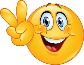 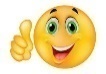 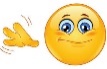 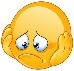 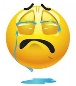 Date: ___________________________________________________    Date: ___________________________________________________    Assessment: _____________________________Teacher’s signature:___________________________Parent’s signature:___________________________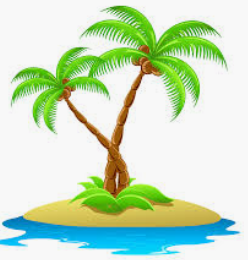 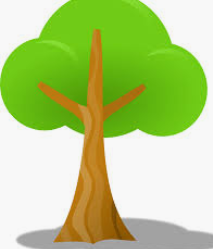 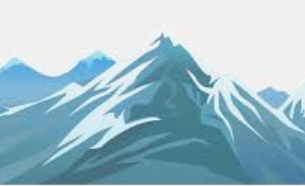 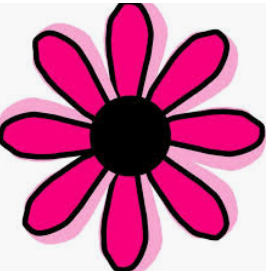 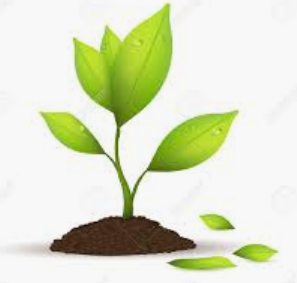 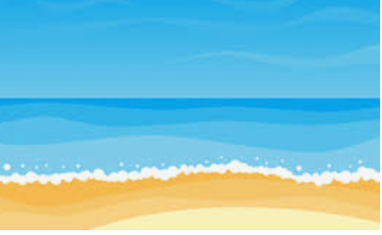 mountainflowertreeislandbeachplantDraw a beachDraw two plantsDraw five starsDraw six flowersDraw four treesDraw the moonDraw tree sunflowersDraw one lake